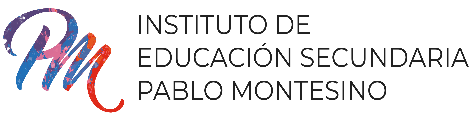 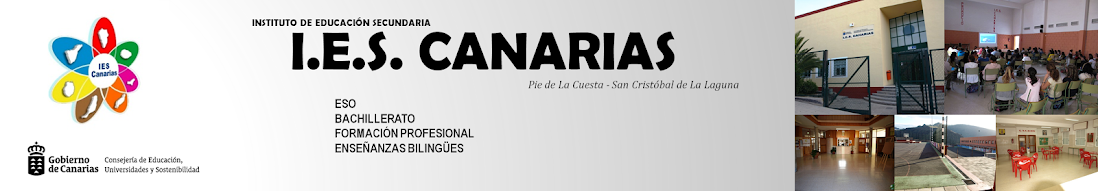 Criterios de Evaluación. TERCERO ESO1. Identificar los principales agentes e instituciones económicas, así como las funciones que desempeñan en el marco de una economía cada vez más interdependiente, y aplicar este conocimiento al análisis y valoración de algunas realidades económicas cercanas.2. Caracterizar los principales sistemas de explotación agraria y pesquera existentes en el mundo, localizando algunos de sus ejemplos representativos y utilizar esa caracterización para analizar algunos problemas de la agricultura española y canaria.3. Describir las transformaciones que, en los campos de las tecnologías, la organización empresarial y la localización se están produciendo en las actividades, espacios y centros industriales, localizando y caracterizando los principales centros de producción en el mundo y en España y analizando las relaciones de intercambio que se establecen entre países y zonas.4. Identificar el desarrollo y la transformación reciente de las actividades del sector servicios para entender los cambios que se están produciendo, tanto en las relaciones económicas como sociales.5. Reconocer los rasgos que caracterizan los sectores de la economía canaria para comprender su grado de desarrollo, sus posibilidades, limitaciones y dependencias, así como las políticas de mejora y protección del medio, destacando el proceso de tercerización en las islas.6. Identificar y localizar en el mapa de España las comunidades autónomas y sus capitales, los estados de Europa y los principales países y áreas geoeconómicas y culturales del mundo distinguiendo los rasgos básicos y la organización político-administrativa del Estado español y conociendo la pertenencia a la Unión Europea y la condición de Canarias como región ultra periférica.7. Describir los rasgos geográficos comunes y diversos que caracterizan el espacio geográfico español y explicar el papel desempeñado por las principales áreas económicas y los grandes ejes de comunicación como organizadores del espacio y responsables de las diferencias regionales.8. Analizar indicadores socioeconómicos de diferentes países y utilizar ese conocimiento para reconocer desequilibrios territoriales en la distribución de los recursos, explicando algunas de sus consecuencias y mostrando sensibilidad ante las desigualdades.9. Analizar las tendencias migratorias en la actualidad identificando sus causas y relacionándolas con el proceso de globalización y de integración económica que se está produciendo, así como identificar las consecuencias tanto para los países receptores y emisores, manifestando actitudes de solidaridad en el enjuiciamiento de este fenómeno utilizando como ejemplo representativo la inmigración en Canarias.10. Describir algún caso que muestre las consecuencias medioambientales de las actividades económicas y los comportamientos individuales, discriminando las formas de desarrollo sostenible de las que son nocivas para el medio ambiente y aportando algún ejemplo canario en el que se comprueben los acuerdos y políticas para frenar su deterioro.11. Realizar una lectura comprensiva de fuentes diversas (gráficos, croquis, mapas temáticos, bases de datos, imágenes, fuentes escritas) para obtener, relacionar y procesar información sobre hechos sociales, y comunicar las conclusiones de forma organizada e inteligible, oral y escrita, empleando para ello las posibilidades que ofrecen las tecnologías de la información y la comunicación.12. Utilizar con rigor la información obtenida de fuentes diversas y exponer opiniones razonadas al participar en debates sobre cuestiones de actualidad cercanas a la vida del alumno, manifestando actitudes de solidaridad.CRITERIOS DE CALIFICACIÓNPuesto que en cada periodo de evaluación se tendrán en cuenta diferentes procedimientos e instrumentos de evaluación, todos contribuirán a la calificación en cada periodo. Para obtener la nota de una evaluación, se ponderarán los instrumentos disponibles en la proporción y con las condiciones que figuran en la siguiente tabla:3º ESO InstrumentoEvaluadorElementosEvaluadosProductosTipo deCalificaciónA)OBSERVACIÓNSISTEMÁTICA- Participación en las actividades- Hábito de trabajo diario- Resolución de situaciones   comunicativas- Actitud...CualitativaB)TAREAS YACTIVIDADES-Tareas en casa.-Intervenciones orales en clase.-Ejercicios de clase orales y escritos.CuantitativaCualitativaB)TAREAS YACTIVIDADES-CuadernoCuantitativaCualitativaC)TRABAJOS YLECTURAS-Trabajos personales o grupales...-Controles de lectura... Cuantitativa Cualitativa  (Obligatoria)D) PRUEBASEspecíficas-Exámenes.(orales u escritos)Cuantitativa